臺灣企銀的企業社會責任推動第九條 等級：初級資料來源：2016年臺灣企銀企業社會責任報告書臺灣企銀於2017年將原本設置之「CSR報告書編制小組」擴大編制為「企業社會責任(CSR)推動小組」，除了執行報告書編制，另規劃及辦理企業社會責任相關事務，健全企業社會責任之管理，強化本行落實企業社會責任之決心。企業概述前係『臺灣無盡株式會社 』於民國四年六月(西元一九一五年)創立，總公司設在台北市。民國六十五年七月一日改制為『臺灣中小企業銀行股份有限公司』，為我國首先創設成立，以提供中小企業融資與輔導為宗旨，使本行真正由當年的合會儲蓄機構，蛻變成擁有完整金融服務功能的專業銀行。民國八十七年一月二十二日改制為民營銀行。本行分支機構遍及全台各地，並於國外設有美國洛杉磯分行、澳洲雪梨分行及布里斯本分行、香港分行、上海分行。本行將在現有基礎下繼往開來，隨時掌握經濟脈動，勇於接受挑戰，群策群力，秉持「進步、效率、責任」的經營理念，共同創造美好的願景，以期無愧先進同仁之締造與經營之艱辛。案例描述為強化實踐企業社會責任，臺灣企銀於2017年將原本設置之「CSR報告書編制小組」擴大編制為「企業社會責任(CSR)推動小組」，除了執行報告書編制，另規劃及辦理企業社會責任相關事務，健全企業社會責任之管理，強化本行落實企業社會責任之決心。臺灣企銀CSR推動小組依照各部處職掌業務區分為「公司治理小組」、「顧客權益小組」、「永續環境小組」、「社會公益小組」、「員工照顧小組」等五組執行單位，以金融本業為出發點，落實於業務範圍內推動企業社會責任。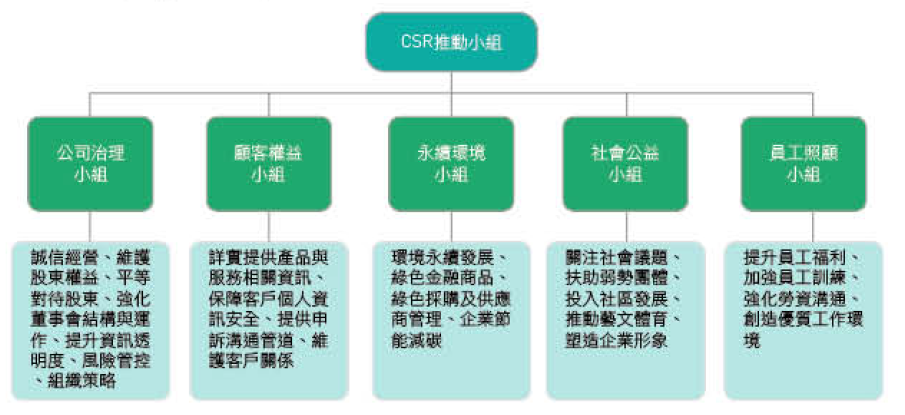 